
ASPECT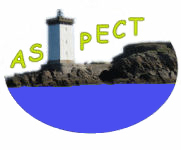 Association pour la Sauvegarde et la Promotion de l’Environnement du ConqueT1, rue Aristide Briand29217 Le Conquethttp://www.aspect-le-conquet.fr/                                                                                                   Le Conquet le 9 décembre 2020                                                 Monsieur le MaireJe souhaite m’entretenir avec vous sur 2 sujets qui préoccupent ASPECT.Le 1er est celui du projet d’aménagement de l’entrée de ville Sud. La réunion de présentation du projet aux Conquétois a été annulée pour des raisons sanitaires évidentes. Soit. Mais ma surprise a été grande d’apprendre  hier, par courrier postal,  que les riverains avaient reçu le 5 novembre un document détaillé du projet et qu’ils avaient été encouragés à faire part de leurs réflexions à ce sujet. Or, quoique considérés comme riverains par ce courrier d’hier, nous n’avons pas reçu le 1er document. Est-ce un malencontreux oubli de la part de vos services ? Ce projet concerne-t-il exclusivement les riverains ? Tous les habitants n’avaient-ils pas été conviés lors de la présentation du projet d’aménagement de la corniche de Portez ? Ils étaient venus nombreux.Le second sujet  porte sur l’éclairage public de la commune. Une riveraine de la Rue du Lavoir à Lochrist m’a informée que la municipalité avait le projet d’enterrer les réseaux dans ce secteur, ce que tout le monde ne peut qu’approuver. Mais il est question aussi, semble-t-il, d’y implanter des lampadaires.Est-ce exact ? Ou n’est-ce là qu’une simple rumeur ? Si c’est exact, nous aimerions beaucoup en discuter avec vous.1/ Ne pensez-vous pas qu’il faudrait demander leur avis aux riverains ? S’ils ont choisi un tel lieu de vie, c’est pour être à l’écart des conditions urbaines et pouvoir contempler le ciel nocturne.2/ Le secteur concerné est hors de la ville et perpendiculaire à la Rue Surcouf abondamment éclairée. Cette petite rue mène à la campagne. Est-ce judicieux de l’éclairer ?3/ Ne devons-nous pas lutter contre la pollution lumineuse, comme le recommande France Nature Environnement ? Nous savons qu’elle perturbe les cycles naturels de la faune et de la flore De plus, ne pas éclairer là où ce n’est pas nécessaire, c’est une économie pour les finances locales En espérant que vous ne serez pas indifférent à ces propos, nous serons très attentifs à votre réponse.Avec mes meilleures salutationsPour ASPECTJC